【認識自己】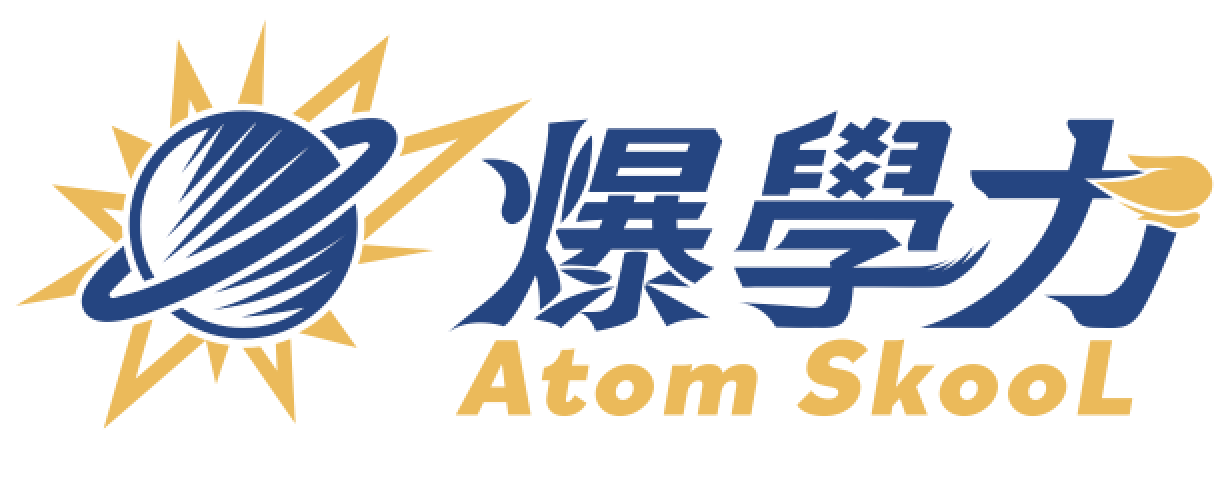 【說明】1. 這份檔案是要幫助你認識自己，為設定自主學習主題做好準備！2. 你可以下載到電腦裡打字，也可以列印下來填寫3. 有任何問題，歡迎詢問 爆學力 Atom SkooL➤ 覺察透鏡面向自我提問你的想法興趣有什麼事情，我會一直想要做？什麼事是不用別人鼓勵，我也會去做的？做什麼事能讓我感到動力源源不絕？能力有什麼事我做起來很輕鬆，也很有成就感？什麼事情別人認為我很擅長，自己卻不以為意？我有沒有特別想培養的技能呢？價值觀什麼讓我開心？為什麼？我做過最棒的決定是什麼？為什麼？若能改變世界，我想要如何影響這個世界？